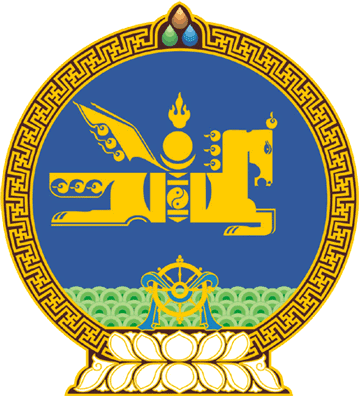 МОНГОЛ  УЛСЫН  ИХ  ХУРЛЫНТОГТООЛ 2016  оны 07 сарын 21 өдөр		         	Дугаар 11                         Төрийн ордон, Улаанбаатар хотМонголбанкны Ерөнхийлөгчөөр томилох тухайТөв банк /Монголбанк/-ны тухай хуулийн 26 дугаар зүйлийн 26.1, 26.3 дахь хэсэг, Монгол Улсын Их Хурлын чуулганы хуралдааны дэгийн тухай хуулийн 45 дугаар зүйлийн 45.2 дахь хэсгийг үндэслэн Монгол Улсын Их Хурлаас ТОГТООХ нь:1.Надмидын Баяртсайханыг Монголбанкны Ерөнхийлөгчөөр томилсугай.2.Энэ тогтоолыг 2016 оны 07 дугаар сарын 21-ний өдрөөс эхлэн дагаж мөрдсүгэй.МОНГОЛ УЛСЫН ИХ ХУРЛЫН ДАРГА					 М.ЭНХБОЛД 